                                                                                                                       بسمه تعالي                                                                                                                     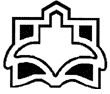          دانشگاه علوم پزشكي و خدمات بهداشتي و درماني اراك                                       معاونت آموزش و تحقیقات                 مرکز مطالعات و توسعه آموزش علوم پزشکی" فرم طرح  درس ویژه دوره‌های کارآموزی و کارورزی"بخش الف:نام و نام خانوادگي مدرس / مدرسین  :                                  گروه آموزشي:                             نام دانشكده:                                                 رشته تحصيلي فراگيران:                                    مقطع:                                  نيمسال تحصیلی:                      تعداد فراگيران:                          عنوان دوره کارآموزی / کارورزی  به طور كامل:                                           تعداد واحد:       مدت کارآموزی / کارورزی:                                           محل کارآموزی/ کارورزی:                                تاریخ تنظیم و به روز رسانی: 	بخش ب):  هدف کلی دوره :                        اهداف اختصاصی دوره :                    روشهای یاددهی :                      مکان های آموزش بالینی :                    تسهیلات و تجهیزات  مورد نیاز برای دوره  : نیروی انسانی مورد نیاز :                              روش‌های ارزشیابی : 